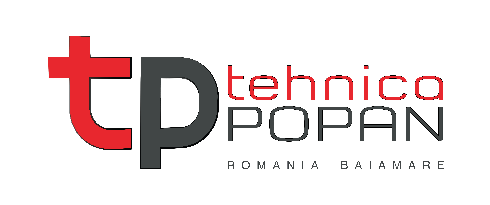                                                                                                                 Formular de retur
date personalenume: _________________________prenume: ________________________________adresă: ____________________________________________________________________e-mail: _____________________________ telefon: _____________________________date comandanr. comandă: _________________factura nr/serie: ______________data primire colet: ___________date returnare : ______________motiv retur: _________________________________________________________________________________________________________________________________________________________________________________________cont iban: _________________________________________________________________________(restituirea sumei se va face în acest cont, în cazul în care plata s-a făcut la ramburs)destinatar:adresa: Tehnica Popan, Str. Margeanului nr. 20, Baia Mare, Maramurescontact :  0754 227 605 / 0754 227 610 data: __________________________       semnătura: _____________________________comenzile plasate dupa ora 15:00 ziua curentă, se vor prelua în a 2-a zi lucratoare pentru a fi procesate.în cazul în care dorești informații referitoare la returul tău, te rugăm să ne contactezi la: office@tehnicapopan.roprogramul nostru este L-V: 8:00-17:00, S: 8:00-13:00